Resolution 2023-30  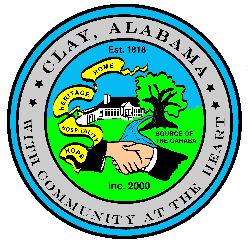 STATE OF ALABAMAJEFFERSON COUNTYCITY OF CLAYA RESOLUTION RENAMING A PORTION OF A PUBLIC STREETWHEREAS, the City of Clay has been contacted to verify the addressing for certain properties accessing a portion of County Road 10; andWHEREAS, a portion of this County Road has been locally known by the community as “Chalkville Mountain Road”; and WHEREAS, the addressing division of Jefferson County Development Services expressed its willingness to resolve the street name dispute in accordance with the wishes of our communityWHEREAS, Enhanced 9-1-1 services require that individual street names and signage be issued and maintained to allow enhancement of emergency service throughout the County; andWHEREAS, The City of Trussville has passed Ordinance 2023-027-AMD on Dec 12, 2023, clearly establishing the official name for that part of this portion of the road that runs through the City’s limits be changed to and established as “CHALKVILLE MOUNTAIN RD”; andWHEREAS, staff do not find this name to be in conflict or competition, or to be a duplication of, any existing street name; andWHEREAS, staff recommend to officially rename this public street, a part of County Road 10, more particularly described as:That portion of the road from the western end of the bridge passing over US Interstate 59 continuing to the intersection with Old Springville Rd and Sweeny Hollow Rd in Sections 9, 10, 14 and 15 of Township 16 Range 1 West outside the city limits of any jurisdiction; andWHEREAS, the Clay City Council feels it is in the best interest of the public to adopt and establish the name for this street in alignment with local convention.NOW THEREFORE BE IT FURTHER RESOLVED, by the City Council of the City of Clay, Alabama, as follows:That the official name of that portion of the public street located in Sections 9, 10, 14 and 15, Township 16 South Range 1 West, be, and hereby is, established as CHALKVILLE MOUNTAIN RD; andThat in the event of any future annexation along this public road, its city address shall have the Chalkville Mountain Road street name for E-911 purposes; andThat this Ordinance becomes effective immediately upon adoption, approval and publication as provided by law.ADOPTED AND APPROVED, this the 19th Day of December, 2023.__________________________________	Attest:	____________________________	Charles K. Webster					Ronnie Dixon	Mayor							City ManagerResolution 2023-30I, the undersigned City Manager of the City of Clay, Alabama, do hereby certify that the above and foregoing is a true copy of one Resolution lawfully passed and adopted by the City Council named therein, at a regular meeting of such Council, and that such resolution is on file in the City Clerk’s Office.I further certify that said Resolution was posted as required by State Law at the following locations:  Clay Public Library; Clay City Hall; Clay Post Office and the Clay Seniors Center all being in the City of Clay.IN WITNESS WHEREOF, I have hereunto set my hand and affixed the official seal of the City on this 20th Day of December, 2023.______________________________________	Ronnie Dixon	City Manager